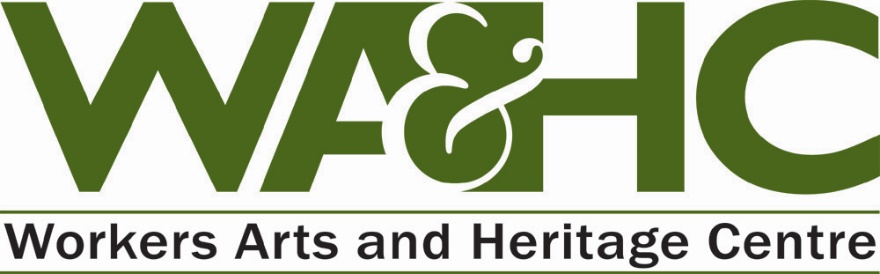 51 Stuart Street  |  Hamilton, ON  |  L8L 1B5  |  905.522.3003  |  http://wahc-museum.ca/REGISTRATION FORM – May Day All Ages Instrument-Making WorkshopsFriday, April 29th, 2016   7-9 pmSaturday, April 30th, 2016   9am – 3 pm Participant’s Name:___________________________________________________________________Name of Parent or Guardian (if applicable):________________________________________________Address:_______________________________________City:_____________  Postal Code:___________Telephone:______________________Email:_________________________________________________How did you hear about this program at WAHC?______________________________________________Waiver of LikenessI agree that any photo (whether electronic, digital or otherwise) taken of me or my child or in which my child or I will appear may be used by WAHC for any purpose including publicity, publications and video productions, without compensation to me/my child, and this constitutes my consent to such use. I understand that neither I nor my child will be identified by name.Name:_________________________Signature:__________________________Date:______________PAYMENT$10.00  (total fee for all materials included in Friday and Saturday workshops)Method/Amt. of Payment:  Visa________   Mastercard_________   Cash________   Cheque__________Account Name:________________________Account Number:__________________________________Expiry Date:_______________________CVV#____________Signature:___________________________Full payment must be included with registration form. NO REFUNDS WILL BE ISSUED AFTER REGISTRATION IS COMPLETED.Please email, mail or drop off registration and payment to: WAHC, 51 Stuart Street, Hamilton, L8L 1B5. For more information, contact: Tara Bursey, Programming Coordinator  (905) 905-522-3003  tara@wahc-museum.ca